福鼎市畜禽养殖禁养区（2019年～2024年）划定方案 目  录前言	31.区域概况	41.1自然环境状况	41.2经济社会概况	72．总则	72.1指导思想	82.2划定原则	92.3工作目标	102.4划定依据	102.5划定程序	142.6术语和定义	183．基本要求	214．划定范围	224.1饮用水水源保护区	224.2自然保护区	224.3风景名胜区	224.4城镇居民区	234.5依照法律法规规定应当划定的区域	234.6划定标准	235．畜禽养殖情况现状及环境承载能力分析	246．畜禽养殖禁养区划定结果	326.1禁养区类型	326.2禁养区面积与比例	326.3禁养区概况论述	337．畜禽养殖禁养区范围内养殖单元调查	428．禁养区环境监管要求	679．保障措施	6810．附图	70前言畜禽养殖禁养区是指按照法律、法规、行政规章等规定，在指定范围内禁止任何单位和个人建立养殖场和养殖小区。禁养区范围内已建成的畜禽养殖场，由县级人民政府依法责令限期搬迁或关闭。为贯彻落实《中华人民共和国环境保护法》、《中华人民共和国畜牧法》、《畜禽规模养殖污染防治条例》，更好地服务我市各乡镇畜牧兽医工作，促进我市畜牧业有序规范发展，我局根据相关政策要求着手开展修订编制《福鼎市畜禽养殖禁养区划定方案》的调研和资料收集工作。依据《生态环境部办公厅、农业农村部办公厅关于进一步规范畜禽养殖禁养区划定和管理促进生猪生产发展的通知>》（环办土壤〔2019〕55号）和《环境保护部办公厅、农业部办公厅关于印发<畜禽养殖禁养区划定技术指南的通知>》（环办水体〔2016〕99号），结合我市实际情况，对《福鼎市畜牧业发展规划（2016年～2020年）》中“区域布局”部分内容进行重新修订，福鼎市畜牧业发展规划是采用“禁养区、禁建区、可养区”三区划分，依照《畜禽养殖禁养区划定技术指南》，本方案采用“禁养区、可养区”二区划分，同时科学划定畜禽养殖禁养区，重新修订编制《福鼎市畜禽养殖禁养区（2019年～2024年）划定方案》。1.区域概况1.1自然环境状况福鼎位于福建省东北部，东南濒东海，东北界浙江省苍南县，西北邻浙江省泰顺县，西接柘荣县，南连霞浦县，介北纬26°52′～27°26′，东经119°55′～120°43′之间。北至分水关旧城墙，西北至溪头尖岭下，西南至仙蒲目海尖，南临东海，东南包括星仔岛及周围海域，东至双华南山尖。东西最大横距79.3千米，南北最大纵距57.4千米，陆地面积1541.57平方千米，海域面积14959.7平方千米。境内地势呈东北、西北、西南向中部和东南沿海波状倾斜。除港湾地带有冲积小平原外，均为山峦起伏的丘陵地。山丘地占陆地总面积的91.03%，盆谷平原占陆地总面积的8.97%。最高峰为西部青龙山，海拔1141.3米；南部太姥山主峰覆鼎峰海拔917.3米。福鼎境内大小河流纵横密布，状若伸开的手掌，具有向心状水系的特点。流域面积在100平方千米以上的河流有水北溪、赤溪、溪头溪、百步溪、照兰溪5条，流域面积在30～100平方千米的有前岐镇双岳溪、太姥山镇吉溪、太姥山镇洋里溪、店下镇店下溪、硖门乡硖门溪、硖门乡柏杨溪、桐城街道三门溪，点头镇王孙溪8条。福鼎市多年平均水资源总量22.686亿立方米，其中境内地表水资源量17.883亿立方米，地下水资源2.734亿立方米，入境（客水）水资源量4.803亿立方米。福鼎市旅游资源丰富，著名景区太姥山是国家重点风景名胜区，融“山、海、川、岛”与人文景观于一体，分太姥山岳、九鲤溪瀑、晴川滨海、桑园翠湖、福瑶列岛五大景区，核心景区面积87平方千米。以峰险、石奇．洞幽、雾幻、溪秀、瀑急、沙柔、岛峻、草泛而著称，是世界地质公园、国家自然遗产、国家重点风景名胜区和5A级旅游景区，全国首届“中国最美地质公园”。 福鼎市海岛地质景观奇特，岸线优美，布列于东海万顷碧波之上的嵛山岛，风光奇特秀美，山、海、湖、岛、草景观在此浓缩，素有“南国天山”“东海明珠”之美誉，被评为中国十大最美海岛、国家海洋公园、国家级生态乡镇、国家特色景观旅游名镇。台山岛是福建距离大陆最远的海岛，海水湛蓝，水生生物资源丰富，奇峻的海蚀地貌，风光独特，被评为“福建十大美丽海岛”。 福鼎众多的自然景观和丰富的古刹、碑刻、民居、古堡等人文景观，构成福鼎全域旅游的新格局。境内除国家5A级旅游景区太姥山、“最美海岛”嵛山岛外，还有国家3A级旅游景区牛郎岗、翠郊古民居，“全国扶贫第一村”赤溪一九鲤溪景区，闽台乡村旅游试验基地小白鹭景区、省级“森林人家”三门里逍遥林景区、省级休闲农业示范点金塘山庄和环沙埕湾海岸景观带等景区景点。近年新开辟6条乡村旅游景观带，建设180多个美丽乡村，被列为福建省全域旅游示范县（市）。福鼎市属东亚热带海洋性季风气候，其特点是气候温和，温暖湿润，雨量充沛。多年平均气温18.4℃，1月平均气温8.9℃，极端最低气温-5.2℃(1999年12月23日)；7月平均气温28.2℃，极端最高气温40.6℃(1989年7月20日)。最低月均气温6.1℃(1963年1月)，最高月均气温29.6℃(1988年7月)。无霜期年平均270天，最长达309天，最短为221天。年平均日照时数1621.7小时。0℃以上持续期365天。年平均降水量1668.3毫米，年平均降雨日数为172天，最多达207天(1975年)，最少为136天(1971年)。极端年最大雨量2484.4毫米(1973年)，极端年最少雨量1045.5毫米(1967年)。降雨集中在每年5月至9月，8月最多。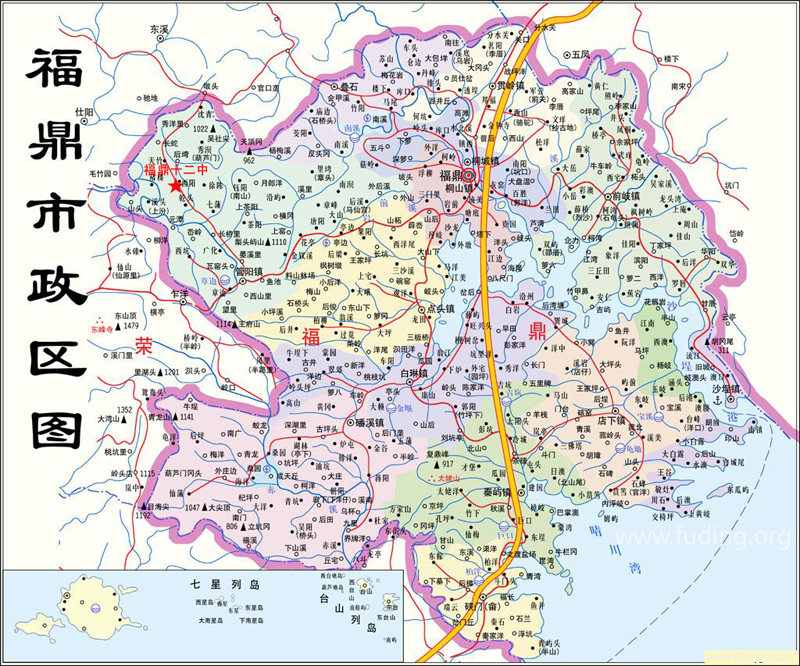 图1-1 福鼎市行政区示意图1.2经济社会概况全市土地总面积1541.57平方千米，海域面积14959.7平方千米，辖17个乡镇（街道、开发区），总人口59.8万人。辖区主要民族为汉族，并散居在境内656 个自然村的畲、回、黎、壮、满、侗、瑶、彝、土家、仫佬等 19 个少数民族。少数民族中，畲族人口分布最广，有硖门、佳阳两个畲族乡，畲族人口34469 人，占总人口的 5.8%。  2018年，全市地区生产总值366.44亿元，按可比价计算，比上年增长5.7%，增速比上年提高2.3%。其中，全年第一产业增加值增长5.4%；对GDP增长的贡献率为12.1%，拉动GDP增长0.7%；第二产业增加值增长5.1%，对GDP增长的贡献率为54.9%，拉动GDP增长3.1%，比上年提高2.4%；第三产业增加值增长7.1%，对GDP增长的贡献率为33.0%，拉动GDP增长1.9%。三次产业结构持续调整，由上年的14.5：57.3：28.2调整为15.0：55.9：29.1。全市实现农林牧渔业总产值94.79亿元，比上年增长5.4%，增速比上年提高0.8%。其中，农业产值27.59亿元，增长4.5%；林业产值3.52亿元，下降2.1%；牧业产值2.52亿元，下降3.3%；渔业产值60.17亿元，增长6.9%；农林牧渔服务业产值0.99亿元，增长5.3%。2018年末，羊存栏13605头，出栏26926头，分别增长13.9%和63.0%；生猪存栏25581头，出栏44771头，分别下降21.4%和26.9%；牛存栏759头，出栏638头，分别增长18.0%和12.3%；家禽存栏319166只，出栏741762只，分别下降36.6%和11.8%；全年肉类总产量5441吨，下降19.7%。2．总则2.1指导思想以国家和地方环境保护法律、法规为依据，以优化畜禽养殖产业布局、畜禽养殖业可持续发展和改善农村生态环境质量为目标。以依法合规、以人为本、统筹兼顾、科学可行、保生态与保供给相一致为基本原则，牢固树立创新、协调、绿色、开放、共享的发展理念，以保障生态环境安全、优化畜禽养殖生产布局为目的、综合考虑全市区域主体功能定位及生态功能，优化全市畜禽养殖业的生产布局，实现畜禽养殖废弃物减量化、无害化、资源化和生态化。加强水北溪、赤溪、溪头溪、百步溪、照澜溪等支流沿岸，饮用水水源保护区、自然保护区、人口聚居区等重点保护区域的环境监管，促进畜牧业生产与生态环境全面协调发展。2.2划定原则（1）生态环境保护与农业经济持续健康协调发展原则。畜禽禁养区划定应与区域内生态保护红线制定、主题功能区规划、生态功能区规划、土地利用总体规划相协调，与经济社会发展需求和生态文明建设目标相适应，生态环境保护与农业经济结构调整相一致。（2）维护群众合法权益，改善居民生活环境质量的原则。严格按照国家与地方规定的划定指南,结合当地经济发展规划，科学合理地设置禁养区，维护群众的合法权益，改善居民的生活环境质量。（3）依法保护生态环境的原则。严格执行国家和地方有关环境保护的法律法规和文件精神，从源头上控制畜禽养殖污染，改善区域生态环境。种养结合平衡的原则以农牧结合、种养平衡、生态循环为基本要求，大力发展规模化、标准化、生态化养殖。分析区域耕地承载能力，依据畜禽粪便养分和耕地肥力，调整区域养殖业结构，强化农业部门、畜牧部门的合作，努力实现区域种养结合、循环利用。（5）严格按照保护目标的需要，科学合理设置边界范围的原则。畜禽养殖禁养区的划定以饮用水水源保护区、自然保护区、风景名胜区、城镇居民区以及确需纳入禁养区范围进行特殊保护的其他区域为重点，严格按照保护目的和需要，科学合理设置边界范围。（6）突出重点和可操作性原则。在严格执行相关法律法规的基础上，突出禁养区划定的重点，确保工作开展的科学性和可操作性。2.3工作目标2019年10月，完成禁养区划定结果，并报省级农业农村及生态环境行政主管部门备案。2.4划定依据2.4.1国家法律、法规文件（1）《中华人民共和国畜牧法》（2006年7月1日）（2）《中华人民共和国水污染防治法》（2008年）（3）《中华人民共和国环境保护法》（2015年1月1日）（4）《中华人民共和国固体废物污染环境防治法》（2015年修订）（5）《中华人民共和国大气污染防治法》2018年10月26日修正版（6）《中华人民共和国动物防疫法》2013年6月29日修正版（7）《畜禽规模养殖污染防治条例》（国务院令〔2013〕第643号）（8）《城镇排水与污水处理条例》2013年10月2日 （9）《中华人民共和国自然保护区条例》2017年10月7日 （10）《风景名胜区条例》2006年12月1日 （11）《国务院水污染防治行动计划》2015年4月2日（12）《饮用水水源保护区污染防治管理规定》2010年12月22日修正（13）《中共中央国务院关于深入推进农业供给侧结构性改革加快培育农业农村发展新动能的若干意见》（2016年12月31日）（14）《农业部关于认真贯彻落实习近平总书记重要讲话精神加快推进畜禽粪污处理和资源化工作的通知》（农牧发〔2017〕1号）（15）《国务院办公厅关于加快推进畜禽养殖废弃物资源化利用的意见》国办发〔2017〕48号（16）《国务院办公厅关于建立病死畜禽无害化处理机制的意见》（国发办〔2014〕47号）（17）农业部《种养结合循环农业示范工程建设规划（2017-2020年）》（农计发〔2017〕160号）,2017年8月9日（18）《关于划定并严守生态保护红线的若干意见》（中办国办2017年2月7日印发）。（19）《生态环境部办公厅、农业农村部办公厅关于进一步规范畜禽养殖禁养区划定和管理促进生猪生产发展的通知>》（环办土壤〔2019〕55号）2.4.2技术规范（1）《饮用水水源保护区划分技术规范》（HJ/T338-2007）（2）集中式饮用水水源地环境保护状况评估技术规范（HJ774-2015）（3）《环境保护部办公厅、农业部办公厅关于印发<畜禽养殖禁养区划定技术指南的通知>》（环办水体〔2016〕99号）（4）水污染物排放总量检测技术规范（HJ/T 92-2002）（5）地表水和污水监测技术规范（HJ/T 91-2002）（6）地下水环境监测技术规范（HJ/T 164-2004）（7）畜禽养殖业污染防治技术规范（HJ/T81-2001）（8）畜禽养殖业污染治理工程技术规范（HJ 497-2009）（9）畜禽场场区设计技术规范（NY/T 682-2003）（10）畜禽场环境质量及卫生控制规范（NYT1167-2006 ）（11）畜禽粪便无害化处理技术规范（NYT1168-2006 ）。（12）国家基本比例尺地图编绘规范（GB/T 12343）（13）集中式饮用水水源地规范化建设环境保护技术要求（HJ773-2015）（14）饮用水水源保护区标志技术要求（HJ/T 433-2008）（15）《畜禽场环境污染控制技术规范》（NY/T 1169-2006）（16）《动物防疫条件审查办法》（中华人民共和国农业部 2010年 第7号令）（17）农业部办公厅关于印发《畜禽粪污土地承载力测算技术指南》的通知（农办牧〔2018〕1号）（18）国家海洋局关于批准建立山东大乳山国家级海洋公园的通知（国海环字〔2012〕861号 ）2.4.3执行标准（1）地表水环境质量标准（GB3838-2002）（2）地下水质量标准（GB/T14848-93）（3）污水综合排放标准（GB8978-1996）（4）农田灌溉水质标准（GB5084-2005）（5）畜禽养殖污染物排放标准（GB18596-2001）2.4.4地方文件（1）《福建省畜禽养殖污染防治管理办法实施细则》（2002年）（2）《福建省人民政府关于加强重点流域水环境综合整治的意见》（闽政〔2009〕16号）（3）《福建省流域水环境保护条例》（2012年2月1日起实施）（4）《福建省环境保护条例（修订）》（福建省人大，2012年3月29日起实施）（5）《福建省人民政府关于进一步加强生猪养殖面源污染防治工作六条措施的通知》（闽政〔2014〕44号）（6）《福建省人民政府办公厅关于贯彻落实生猪养殖面源污染防治工作六条措施的实施意见》（闽政办〔2014〕158号）（7）《福建省人民政府办公厅关于福建省畜禽养殖场、养殖小区备案管理办法的通知》（闽政办〔2014〕98号）（8）《福建省农业厅福建省环保厅关于加快推进生猪养殖污染防治工作的通知》（闽农牧〔2016〕38号）（9）《福建省农业厅福建省环保厅关于开展水流域农业面源污染防治专项整改的通知》（闽农牧〔2016〕95号）（10）《福建省种养业废弃物资源化利用制度和种养结合循环农业制度实施方案》（闽农能〔2016〕269号）（11）《福建省畜禽养殖污染防治“十三五”规划》（2017年1月）（12）《福建省人民政府办公厅关于印发福建省加快推进畜禽养殖废弃物资源化利用实施方案的通知》（闽政办〔2017〕108 号），2017年9月19日（13）《福建省农业生态环境保护条例》2018年3月31日（14）《福建省人民政府办公厅关于印发福建省稳定生猪生产促进转型升级三年行动计划（2019-2021年）的通知》（闽政办〔2019〕46 号），2019年9月25日（15）《猪场粪污微生物异位发酵综合技术》，福建省农业厅办公室，闽农厅办[2016]97号（16）宁德市人民政府办公室关于印发宁德市畜禽粪污资源化利用整市推进实施方案（2019-2020年）的通知,宁政办〔2019〕34号（17）《福建省人民政府关于划定宁德市福鼎市龙安供水工程集中式饮用水水源保护区的批复》（闽政文〔2015〕266 号）（18）《宁德市人民政府贯彻落实省政府关于进一步加强重要流域保护管理切实保障水安全若干意见的实施意见》（宁政〔2015〕5号）（19）《宁德市生态环境局 宁德市农业农村局关于开展畜禽养殖禁养区划定情况排查相关要求的通知》（宁市环然〔2019〕10号）（20）《福鼎市主体功能区规划》 
　　（21）《福鼎市国民经济和社会发展第十三个五年规划纲要》（2016）（22）《福鼎市城乡总体规划（2002～2020）》（23）《福鼎市土地利用总体规划（2006～2020）》（24）《福鼎市林地保护利用规划（2010～2020）》（25）《福鼎市人民政府关于水北溪等9条河流河道岸线及河岸生态保护蓝线规划的批复》鼎政综〔2019〕120号2.5划定程序  （1）摸清底数福鼎生态环境局、市农业农村局会同有关部门依据国家和地方法律、法规、规章等，结合当地经济社会发展规划、生态环境保护规划、畜牧业发展规划等，识别和初步确定禁养区划定范围。（2）核定边界在初步确定划定范围的基础上，组织开展实地勘察，调查禁养区划定相关基础信息（包括有关地物信息、养殖场分布、养殖规模等），明确拟划定禁养区范围边界拐点，形成禁养区划定初步方案，包括比例尺一般不低于1：50000的畜禽养殖禁养区分布图，以及禁养区划定范围的文字描述等。（3）征求意见禁养区划定初步方案应当征求福鼎市直有关部门、乡镇、街道、龙安管委会意见。根据反馈意见进行修正，必要的应当进行现场勘核，形成禁养区划定方案（送审稿）。（4）报批公布将禁养区划定方案（送审稿）报上一级地方生态环境部门、农业农村部门进行技术审核后，报请同级人民政府批准并向社会公布。2.6术语和定义2.6.1畜禽指国家畜牧兽医行政主管部门依据《中华人民共和国畜牧法》第十一条规定公布的畜禽遗传资源目录品种，包括猪、牛、羊、鸡、马、驴、驼、兔、犬、鸭、鹅、鸽、鹌鹑等13类。本方案中所规定的畜禽种类根据福鼎市生产实际主要包括猪、牛、羊、鸡、鸭、兔等主要畜禽，其他品种动物由各乡镇依据其规模养殖的环境影响确定。2.6.2畜禽养殖场、养殖小区指达到省级人民政府确定的养殖规模标准的畜禽集中饲养场所(以下简称养殖场)。表2-1 畜禽养殖场（小区）和养殖专业户规模标准注：不同畜禽品种存栏量均可折算为生猪存栏量，折算系数为：30只蛋鸡=1头猪，60只肉鸡=1头猪，1头奶牛=10头猪，1头肉牛=5头猪。畜禽散养户：指养殖规模低于养殖专业户标准的养殖户。2.6.3  城市和城镇居民区包括文教科研区、医疗区、商业区、居住区、游览区等人口集中地区。2.6.4 饮用水水源保护区指国家为防治饮用水水源地污染，保证水源地环境质量而划定，并要求加以特殊保护的一定面积的水域和陆域。2.6.5 风景名胜区以国务院及省级人民政府批准的名单为主。风景名胜区是指具有观赏、文化或者科学价值，自然景观、人文景观比较集中，环境优美，可供人们游览或者进行科学、文化活动的区域。风景名胜包括具有观赏、文化或科学价值的山河、湖海、地貌、森林、动植物、化石、特殊地质、天文气象等自然景物和文物古迹，革命纪念地、历史遗址、园林、建筑、工程设施等人文景物和它们所处的环境以及风土人情等。风景名胜资源集中、自然环境优美、具有一定规模和游览条件，经省级以上人民政府审定命名、划定范围，供人们游览、观赏、休息和进行科学文化活动的地域。2.6.6 自然保护区包括国家级和地方级自然保护区的核心区和缓冲区。自然保护区的定义分为广义和狭义两种。广义的自然保护区，是指受国家法律特殊保护的各种自然区域的总称，不仅包括自然保护区本身，而且包括国家公园、风景名胜区、自然遗迹地等各种保护地区。狭义的自然保护区，是指以保护特殊生态系统进行科学研究为主要目的而划定的自然保护区，即严格意义的自然保护区。2.7划定类型福鼎全域划分为禁养区、可养区。（1）禁养区。指县级以上地方人民政府依法划定的禁止建设养殖场或禁止建设有污染物排放的养殖场的区域。（2）可养区。可养区是指辖区范围内除禁养区以外，同时符合生态红线保护、主题功能区规划、生态功能区规划、土地利用总体规划的区域。畜禽可养区内按照适度规模、种植业与养殖业结合的原则，严格按规划及相关部门按规范审批，达到发展畜禽养殖，全面实现畜禽养殖废弃物资源化利用目标。3．基本要求以优化畜禽养殖产业布局、控制农业面源污染、保障生态环境安全为目的，以依法合规、以人为本、统筹兼顾、科学可行为基本原则，根据《全国主体功能区划》《全国生态功能区划(修编版)》，综合考虑各区域主体功能定位及生态功能重要性，以饮用水水源保护区、自然保护区的核心区和缓冲区、风景名胜区、城镇居民区及文化教育科学研究区等区域为重点，兼顾江河源头区、重要河流岸带、重要湖库周边等对水环境影响较大的区域，科学合理划定禁养区范围，切实加强环境监管，促进环境保护和畜牧业协调发展。4．划定范围4.1饮用水水源保护区包括饮用水水源一级保护区和二级保护区的陆域范围。已经完成饮用水水源保护区划分的，按照现有陆域边界范围执行；未完成饮用水水源保护区划分的，参照《饮用水水源保护区划分技术规范》(HJ/T 338-2007)中各类型饮用水水源保护区划分方法确定。其中，饮水水源保护一级保护区内禁止建设养殖场。饮用水水源二级保护区禁止建设有污染物排放的养殖场(注：畜禽粪便、养殖废水、沼渣、沼液等经过无害化处理用作肥料还田，符合法律法规要求以及国家和地方相关标准不造成环境污染的，不属于排放污染物)。4.2自然保护区包括国家级和地方级自然保护区的核心区和缓冲区，按照各级人民政府公布的自然保护区范围执行。自然保护区核心区和缓冲区范围内，禁止建设养殖场（小区）。禁养区划定范围是保护区核心区和缓冲区边界范围内。4.3风景名胜区包括国家级和省级风景名胜区，以国务院及省级人民政府批准公布的名单为准，范围按照其规划确定的范围执行。其中，风景名胜区的核心景区禁止建设养殖场（小区）;其他区域禁止建设有污染物排放的养殖场（小区）。4.4城镇居民区和文化教育科学研究区等人口集中区域根据城镇现行总体规划、动物防疫条件、卫生防护和环境保护要求等，因地制宜，兼顾城镇发展，科学设置边界范围。边界范围内，禁止建设养殖场（小区）。福鼎市的城镇居民区为县城规划建成区、辖 3 个街道、10 个镇、3 个乡和 1 个开发区（桐山街道、桐城街道、山前街道、贯岭镇、前岐镇、佳阳乡、沙埕镇、店下镇、太姥山镇、硖门乡、磻溪镇、白琳镇、点头镇、管阳镇、叠石乡、嵛山镇、龙安开发区）建成区规划边界外扩500米以内范围。4.5依照法律法规规定应当划定的区域法律法规规定的其他禁止建设养殖场的区域，如：依据《福建省农业生态环境保护条例》《福建省畜禽养殖污染防治管理办法实施细则》，禁止在主要水系及周边建设畜禽养殖场（小区）。4.6划定标准根据《动物防疫条件审查办法》（中华人民共和国农业部 2010年 第7号令）规定，动物饲养场、养殖小区距离生活饮用水源地、动物屠宰加工场所、动物和动物产品集贸市场500米以上；距离种畜禽场1000米以上；距离动物诊疗场所200米以上；动物饲养场（养殖小区）之间距离不少于500米。距离动物隔离场所、无害化处理场所3000米以上。 距离城镇居民区、文化教育科研等人口集中区域及高速公路、国道、铁路等主要交通干线500米以上，县、乡、村道路的安全防护距离由相关部门审批时注意考虑。禁止在生活饮用水水源保护区、风景名胜区、自然保护区的核心区及缓冲区、城市和城镇居民区（包括文教科研区、医疗区、商业区、工业区、游览区等人口集中地区）、国家或地方法律法规规定需特殊保护的其他区域建设畜禽养殖场（小区）。主要溪流沿溪两岸禁养区范围不得小于500米。4.7划分适用说明1.当饮用水水源保护区、自然保护区、城镇规划等因实际需要依法调整后，禁养区的划定应依法依规进行调整，目前划定以现批准的范围为依据；2.河流、水库、交通干线等一侧有山脊或分水岭且不足上述规定距离的，以划至第一重山脊或分水岭的实际距离为界。5．畜禽养殖现状及环境承载能力分析5.1畜禽养殖现状据福鼎统计年鉴（2018），福鼎市2017年牛年存栏量924头，牛年出栏量915头，猪年出栏量61251头，鸡年存栏量311089羽，羊出栏量24810头，兔出栏108807只。福鼎市共有30家规模化养殖场，其中规模化场贯岭镇2家、前岐镇2家、佳阳乡6家、沙埕镇1家、店下镇5家、太姥山镇4家、硖门乡4家、磻溪镇1家、白琳镇2家、管阳镇1家、嵛山镇2家。表5-1 福鼎市畜禽业2017年生产情况表 表5-2 福鼎市规模化养殖场数量统计表表5-3 福鼎市规模化养殖场具体情况表表5-4福鼎市2017年各乡镇（街道）理论养殖数量测算表5.2环境承载能力根据2017年畜禽产量统计数据，针对不同畜种需要的不同土地承载面积，全市共需承载土地1.842万亩，占全市实有耕地面积35.42万亩(福鼎市多规合一技术报告数据)的5.2%。由统计数据可知，就福鼎市整体情况来看，耕地面积完全能够满足现有畜禽养殖量，并且还有很大的增长发展空间。具体数据见表5-5：表5-5福鼎市畜禽养殖所需承载能力情况表根据表5-1、表5-4和表5-5数据，福鼎市及各乡镇（街道）现有养殖的实际数量少于可承载数量，仍有一定的发展空间。6．畜禽养殖禁养区划定结果6.1禁养区类型根据《生态环境部办公厅、农业农村部办公厅关于进一步规范畜禽养殖禁养区划定和管理促进生猪生产发展的通知>》（环办土壤〔2019〕55号）精神，福鼎市全市禁养区类型分为五种：饮用水水源保护区、主要水系、自然保护区、风景名胜区、城镇居民区禁养区。6.2禁养区面积与比例福鼎市辖 3 个街道、10 个镇、3 个乡和 1 个开发区，陆域面积 1541.57 平方千米，海域面积约 14959.7 平方千米。根据福鼎市各种禁养区类型的划分统计可知，全市禁养区面积为561.79平方千米，禁养区占陆域总面积的比例为 36.44%。  表6-1 福鼎市禁养区面积与占比统计表6.3畜禽养殖禁养区划分（1）饮用水源地禁养区（集中式饮用水源）福鼎市集中式饮用水水源地面积81.53平方千米，占市域面积比例5.29%。市城区生活用水水源保护区以及备用水源保护区。其中，饮用水源保护区一级保护区内禁止建设养殖场（小区）。（饮用水水源二级保护区禁止建设有污染物排放的养殖场（小区）〔注：畜禽粪便、养殖废水、沼渣、沼液等经过无害化处理用作肥料还田，符合法律法规要求以及国家和地方相关标准不造成环境污染的，不属于排放污染物。〕）① 城市生活饮用水地表水源保护区福鼎市城市集中式饮用水水源保护区共有3处，即南溪水库、山前水厂、吉坑水库饮用水水源保护区，根据《福建省人民政府关于福鼎市生活饮用水地表水源保护区划定方案的批复》（闽政文[2002]373号）《福建省人民政府关于划定宁德市福鼎市龙安供水工程集中式饮用水水源保护区的批复》（闽政文[2015]266号），保护区范围具体如下：表6-2 福鼎市城市生活饮用水地表水源保护区一览表② 乡镇集中式饮用水水源保护区根据相关批复文件（闽政文〔2007〕141号），福鼎市共有13处乡镇集中式饮用水水源保护区，其一级保护区、二级保护区的范围如表6-3所示。表6-3 福鼎市乡镇集中式饮用水水源保护区范围一览表（2）主要水系禁养区福鼎境内流域面积在50平方千米以上的河流有水北溪、赤溪、溪头溪、百步溪、照兰溪等9条干流河道水域及沿岸两侧500米以内陆域禁止建设养殖场（小区）和养殖专业户。依据《福建省人民政府关于加强重点流域水环境综合整治的意见》（闽政〔2009〕16号）以及《福鼎市人民政府关于水北溪等9条河流河道岸线及河岸生态保护蓝线规划的批复》鼎政综〔2019〕120号，水北溪、赤溪、溪头溪、百步溪、照澜溪等9条溪流主河道总长158.5千米，禁养区面积63.4平方千米。表6-4  福鼎境内主要溪流周边禁养范围（3）自然保护区禁养区目前福鼎市的自然保护区是台山列岛海洋海岸自然保护区、太姥山杨家溪森林生态自然保护区，面积分别为 73平方千米和177.53平方千米。台山列岛隶属福建省福鼎市沙埕镇，是福建省距离大陆最远且有人居住的唯一列岛，位于北纬N27°0′24.59″、东经E120°41′44.26″交界处，距沙埕港33公里，由西台、东台、南船屿、南屿等15个岛屿及22个礁石组成，分布在方圆5平方千米范围内。15个岛屿中西台岛最大，面积约1.2平方千米，最高点海拔130.1米，东台岛次之。两个岛相距1000多米，是15个岛屿中有人居住的两个岛。太姥山杨家溪森林生态自然保护区，位于太姥山西南侧，霞浦县境内牙城镇西北部，中国最美十大岛屿之一嵛山岛的附近。是太姥山“山、海、川”三大主要景区之一。杨家溪属国家级风景名胜区太姥山五大景区之“九鲤溪瀑景区”,自龙亭瀑布至渡头村，全程11.5千米，素有“海国桃源”之美誉。目前，保护区内没有规模化养殖场（小区）。福鼎市自然保护区禁养区范围为保护区边界区域内禁养，禁养区面积为222平方千米。具体见表6-5。表6-5福鼎市自然保护区禁养区范围（4）风景名胜区福鼎市省级以上风景名胜区有太姥山国家级风景名胜区和福瑶列岛国家级海洋公园。太姥山成功入选世界地质公园、国家自然遗产和5A级景区。福瑶列岛国家级海洋公园位于福鼎市东南部，总面积67.83平方千米，其中重点保护区33.3平方千米，适度利用区21.86平方千米，预留区12.67平方千米。福瑶列岛由大嵛山、小嵛山、鸳鸯岛、银屿、鸟屿等11个岛屿和九个礁石组成，总面积24.5平方千米。古称福瑶列岛，意即“福地、美玉”。其海洋生态旅游度假区包括天马公路、天湖原始生态别墅区、大使澳休闲区、高速游轮等。表6-6福鼎市风景名胜区禁养区范围（5）城镇居民区禁养区根据《福鼎市城乡总体规划（2002～2020）》规划在市域层面提出“一主一副、一组五镇”的城乡空间结构，“一主”即市域主中心，包括主城区及白琳镇、点头镇、前岐镇，是市域城镇建设主平台和城乡一体化地区；“一副”即一个副中心城市，太姥山镇；“一组”即店下镇—龙安开发区组合型空间，随着龙安开发区与沙埕港镇的路网连通，可考虑将沙埕镇并入组合发展；“五镇”指沙埕镇、贯岭镇、管阳镇、嵛山镇、磻溪镇。福鼎市中心城区建成区范围内，各乡镇城镇建成区外延500米范围内禁止建设养殖场（小区）和养殖专业户。表6-7  福鼎市城镇居民区禁养区范围一览表福鼎市各街道、乡镇畜禽禁养区划定具体方案见表6-8.表6-8   福鼎市畜禽禁养区具体名录6.4畜禽养殖禁养区调整结果依据深入各街道、乡镇实地调研，与相关负责人员座谈，同时根据禁养区的划定标准对全市行政村进行调整。表6-9   福鼎市畜禽禁养区行政村调整情况50个行政村由禁养区或禁建区调整为可养区，15个行政村由可养区或禁建区调整为禁养区。表6-10   福鼎市畜禽禁养区调整情况7．畜禽养殖禁养区范围内养殖单元调查经调查福鼎禁养区内无规模化养殖场，福鼎禁养区外养殖业的发展给当地农民带来经济效益的同时，由于个别养殖场畜禽粪便没有妥善的进行处理，给环境造成一定程度的污染。针对畜禽养殖污染防治有以下建议：大力推进农业废弃物的回收利用。推进养殖污染防治，政府组织编制畜禽养殖场关闭或搬迁方案，现有规模化畜禽养殖场（小区）要配套建设粪便污水贮存、处理、利用等设施。要统筹考虑环境承载能力及畜禽养殖污染防治要求，按照农牧结合、种养平衡的原则，科学规划布局畜禽养殖。推行标准化规模养殖，配套建设粪便污水贮存、处理、利用设施,改进设施养殖工艺,完善技术装备条件。鼓励和支持散养密集区实行畜禽粪污分户收集、集中处理。因地制宜推广畜禽粪污综合利用技术模式，规范和引导畜禽养殖场做好养殖废弃物资源化利用。8．禁养区环境监管要求1.在禁养区，严禁新建、改建、扩建各类畜禽养殖场。目前已完成对禁养区内现有的规模化畜禽养殖场（户）的关闭搬迁工作。2.可养区内现有规模化畜禽养殖场要配套建设粪便污水贮存、处理、利用等设施；新、改、扩建规模化畜禽养殖场要实施雨污分流、粪便污水资源化利用。未按要求建成无害化污水污物处理设施的养殖场（户）不得通过动物防疫条件审批。3.严格管控行政审批事项。市发改局、生态环境局、自然资源局、农业农村局、住建局等相关职能部门，对禁养区内现有的畜禽养殖场（户）不再颁发营业执照及与畜禽养殖有关的行政许可。对禁养区内现有的规模化养殖场已颁发的与畜禽养殖有关的行政许可不再进行年度审验和备案。相关职能部门对在禁养区域外选址、规划、立项、审批畜禽养殖项目时，应根据本方案要求依法按规定程序审批。4.《福鼎市畜禽养殖禁养区划定方案》自公布之日起实施。畜禽养殖禁养区划定后一般5年内不作调整；确需调整的，参照禁养区划定程序办理。5、其他相关部门已完成禁养区划定的、已形成禁养区划定初步方案的，但划定范围与本方案要求不符的，应当根据本方案予以调整。6、禁养区划定完成后，生态环境局、农业农村局要按照市政府统一部署，积极配合有关部门，依据《水污染防治法》第五十八条、第五十九条和《畜禽规模养殖污染防治条例》第二十五条等有关法律法规的规定，协助做好禁养区内确需关闭或搬迁的已有养殖场关闭或搬迁工作。9．保障措施（一）加强领导，落实责任。畜禽养殖禁养区划定方案是保护和改善我市农业农村生态环境，保证畜牧业持续健康发展的依据，市人民政府将根据划分要求，把任务指标作为目标责任制，落实到各乡镇和部门进行考核，做到任务具体，责任到位。各乡镇和有关部门要按照本方案，尽快制订相关方案，做到统一规划，逐个落实措施，使畜禽养殖业尽快步入良性循环。（二）完善法规，严格执法。市生态环境局应加大环保执法力度，依据职责对畜禽养殖污染防治情况进行监督检查，加强对畜禽养殖环境污染的监测，对严重污染环境的养殖场依法严厉查处。（三）广泛宣传，公众监督。加大宣传力度，引导正确舆论导向。要通过公示公告，张贴标语，发放宣传单，引导正确舆论导向。宣传畜禽养殖禁养区划定范围及要求，要让广大养殖户及居民家喻户晓，接受公众监督。（四）认真做好调查登记等前期工作。开展好养殖场（户）入户普查登记等基础工作，严格普查登记工作纪律，确保数据准确。（五）多管齐下，做好畜牧养殖资源化利用工作。要制定《畜禽养殖资源化利用工作实施方案》，成立工作领导小组，明确任务，落实责任，制定措施，强力推进。周密做好前期各项准备工作，推进畜禽养殖资源化利用工作，从源头上减少畜禽养殖对环境的影响。10．附件1、福鼎市畜禽养殖禁养区分布图  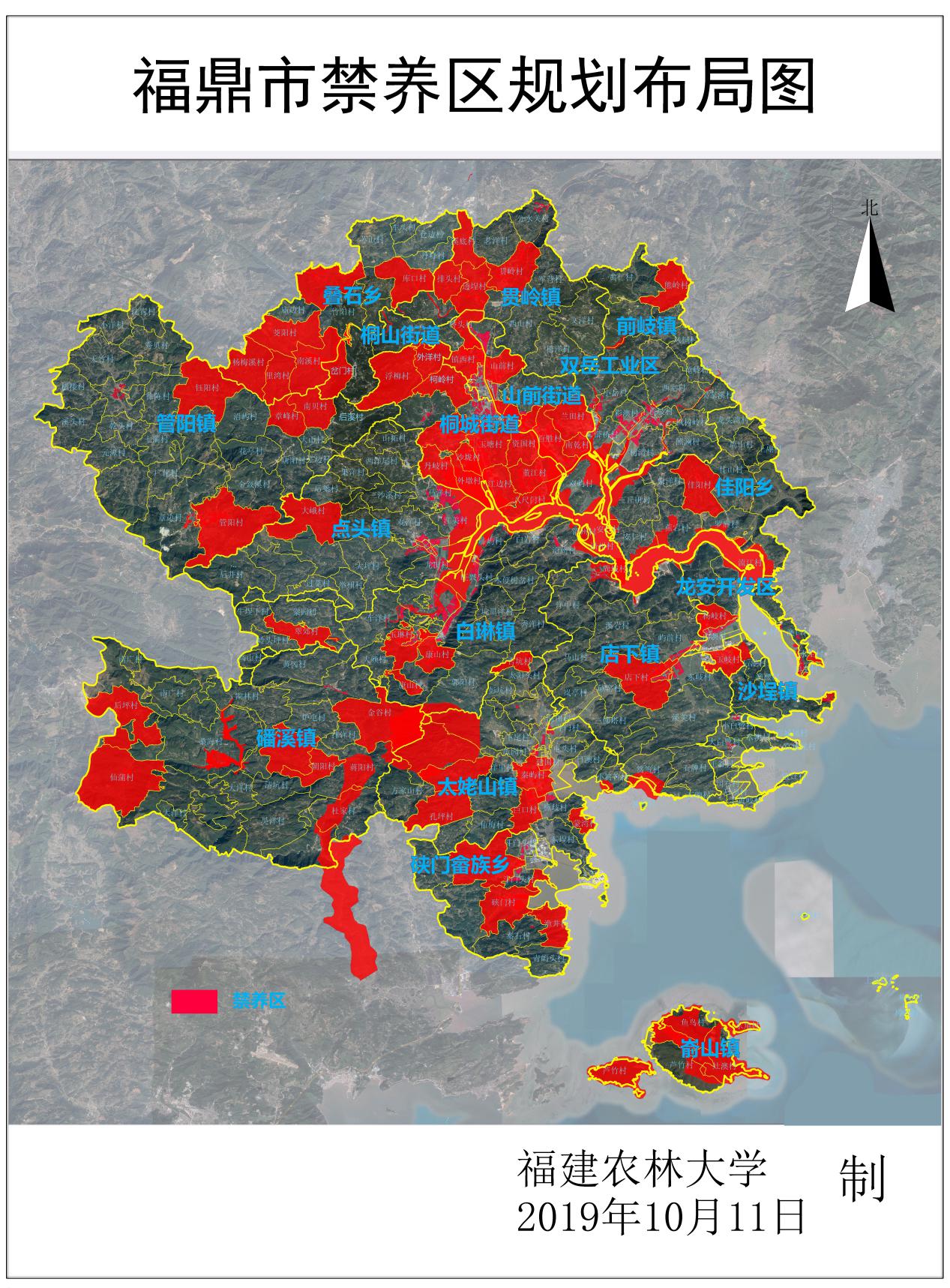 2、福鼎市规模畜禽养殖场分布图 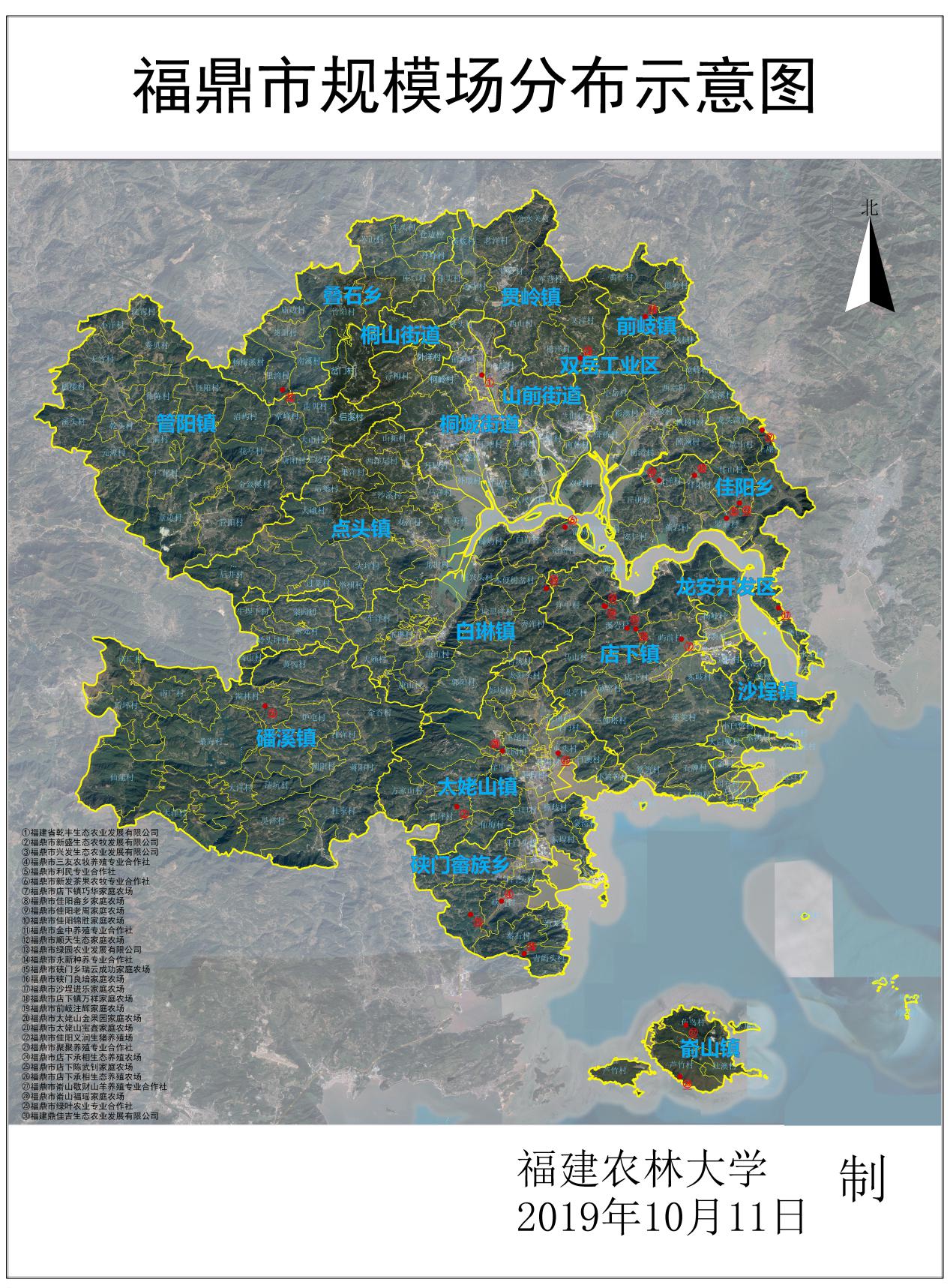 评审意见2019年10月18日， 宁德市福鼎生态环境局召开了《福鼎市畜禽养殖禁养区核实划定方案》专家评审会。与会专家认真听取了编制单位关于《划定方案》的汇报，查阅了《划定方案》文本、规划图和相关材料，经过认真讨论和审议，形成如下评审意见：
　　1.《福鼎市畜禽养殖禁养区核实划定方案》依据《生态环境部办公厅、农业农村部办公厅关于进一步规范畜禽养殖禁养区划定和管理促进生猪生产发展的通知>》（环办土壤〔2019〕55号）和《环境保护部办公厅、农业部办公厅关于印发<畜禽养殖禁养区划定技术指南的通知>》（环办水体〔2016〕99号）要求，结合福鼎市实际情况，整体按技术标准制定了《福鼎市畜禽养殖禁养区划定方案》。2.《福鼎市畜禽养殖禁养区核实划定方案》也符合国家畜牧业发展的相关政策、法规和标准，符合相关技术规程要求，客观分析评价了福鼎市的畜牧业现状、资源禀赋和发展潜力，明确提出了禁养区划定标准、禁养区类型、禁养区面积与比例，整体上具有可行性。
　　3.《划定方案》根据禁养区划定的要求，并与福鼎市城市发展总体规划相衔接，整体框架合理，提出的福鼎市全市禁养区类型分为五种。分别为饮用水水源保护区禁养区、重要地表水体禁养区、自然保护区禁养区、风景名胜区、城镇居民区禁养区。划分类型科学合理，符合技术规范。专家评审组认为，《福鼎市畜禽养殖禁养区核实划定方案》符合相关的法律法规及技术规范、符合福鼎市畜牧业的实际情况和发展要求，具有科学性和可操作性，一致同意通过评审。建议：进一步对《划定方案》进行修改、补充和完善后，按相关程序上报。修改具体意见附后。评审组专家：卓坤水   谢喜平  陈金雄  李春宁  范良志2019年10月18日专家具体修改意见：1、应明确福鼎市畜禽养殖禁养区划定规划的年限范围。2、指导思想里增加保生态与保供给相一致，划定原则里增加种养结合平衡的原则，技术规范里增加《畜禽粪污土地承载力测算技术指南》。3、应明确福鼎市规模场所在具体的位置。4、可养区是指辖区范围内除禁养区以外的区域。同时符合生态红线保护、主题功能区规划、生态功能区规划、土地利用总体规划的区域。5、错误更正：表6-2中岔门村为铜山街道。表6-3中秦屿改为太姥山。表6-6中场镇建成区改为城镇。管阳镇西阳村、天竹村为溪头溪源头支流之一，后溪村为三门溪源头，原来违规养猪场13家，每年两会人大代表政协委员都提议拆除猪场，2018年才拆除关闭，建议增加为“500米范围陆域为禁养区”。6、应重新落实杨家溪自然保护区在福鼎界内范围及面积。7、人口集中区应明确禁养区范围边界是以建成区边界外扩500米，还是以建成区规划建设边界外扩500米为准，建议以后者为边界范围。8、核实福鼎市规模养殖场位置及存在问题，分析是否处在禁养区范围内，若有，提出相应的搬迁方案。9、细化完善福鼎市畜禽养殖禁养区划定分布图。计量方式畜种畜禽养殖场（小区）养殖专业户年出栏量生猪≥ 500头 50 — 499头年出栏量肉牛≥ 100头10 — 99头年出栏量肉羊≥ 300头150 — 299头年出栏量肉鸡  ≥ 35000羽 2000 — 34999羽年出栏量肉鸭  ≥ 30000羽 2000 — 29999羽年出栏量肉鹅  ≥ 10000羽1000 — 9999羽存栏量奶牛≥ 100头5 — 99头存栏量蛋鸡  ≥ 25000羽   500 — 24999羽存栏量能繁母兔≥ 400只   40 — 399只年度牛（头）牛（头）生猪（头）生猪（头）羊（头）羊（头）家禽（羽）家禽（羽）兔（只）兔（只）年度存栏出栏存栏出栏存栏出栏存栏出栏存栏出栏20179249153253861251222822481031108954101623322108807序号乡镇规模化养殖场数量猪（头）鸡（羽）羊（头）1贯岭镇268002前岐镇212006403佳阳乡68600900004沙埕镇112005店下镇572001400006太姥山镇4198007硖门乡499008磻溪镇135009白琳镇2450010管阳镇1180011嵛山镇23000总 计总 计30645002300003640序号养殖场名称环保审批规模（年出栏量）地点总投资（万元）完成时限备注1福建省乾丰生态农业发展有限公司5800太姥山镇潋城村小窑42202017年保留场2福鼎市新盛生态农牧发展有限公司5200太姥山镇孔平村新楼1号28002019年保留场3福鼎市兴发生态农业发展有限公司3000硖门乡秦石村月屿12282010年保留场4福鼎市三友农牧养殖专业合作社4500硖门乡秦石村月屿32122013年保留场5福鼎市利民专业合作社3500磻溪镇湖林村岩柘头12302016年保留场6福鼎市新发茶果农牧专业合作社2000白琳镇沿州村小白岩7802017年保留场7福鼎市店下镇巧华家庭农场1200店下镇屿前村西岐3902016年保留场8福鼎市佳阳畲乡家庭农场1200佳阳乡罗唇村梅溪3802016年保留场9福鼎市佳阳老周家庭农场1200佳阳乡上庵村中坑5702017年保留场10福鼎市佳阳锦胜家庭农场1200佳阳乡后洋村后壁3922017年保留场11福鼎市金中养殖专业合作社1000佳阳乡双华村水井头2002017年保留场12福鼎市顺天生态家庭农场1800管阳镇晋阳村见地坪472016年休养复养13福鼎市绿园农业发展有限公司4800贯岭镇松洋村大竹洋1号5622010年休养复养14福鼎市永新种养专业合作社2000贯岭镇松洋村大竹洋02017年休养15福鼎市硖门乡瑞云成功家庭农场1200硖门乡瑞云村老鸦湾2号2602019年已建完成16福鼎市硖门良培家庭农场1200硖门乡青屿头村太焕4号2602019年已建完成17福鼎市沙埕进乐家庭农场1200沙埕镇流江村林家山2602019年在建设中18福鼎市店下镇万祥家庭农场2500店下镇溪岩村石鼓5002019年已建完成19福鼎市前岐注辉家庭农场1200前岐镇大兰洋尾山溪2602019年已建完成20福鼎市太姥山金果园家庭农场4800太姥山镇瓜园村排堂岭10002019年在建设中21福鼎市太姥山宝鑫家庭农场4000太姥山镇屯头村青湾8002019年在建设中22福鼎市佳阳义润生猪养殖场4000佳阳乡后洋村半壁山8002020年在建设中23福鼎市聚聚养殖专业合作社2500白琳镇秀洋村彭家洋5002020年在建设中24福鼎市店下承相生态养殖农场3500店下镇溪岩村贡洋136号7002020年在建设中25福鼎市店下陈武钊家庭农场9000店下镇溪岩村大运26号2002019年已建完成26福鼎市店下承相生态养殖农场35000店下镇溪岩村贡洋602017年已建完成27福鼎市嵛山敬财山羊养殖专业合作社1120嵛山镇鱼鸟村二湖3002013年已建完成28福鼎市嵛山福瑶家庭农场1000嵛山镇芦竹村带鱼岙2002013年已建完成29福鼎市绿叶农业专业合作社1000前岐镇薛家村罗八38号2002015年已建完成30福建鼎佳吉生态农业发展有限公司9000佳阳乡象洋村缸窑山5002012年已建完成行政区牛（头）牛（头）生猪（万头）生猪（万头）羊（万头）羊（万头）家禽（万羽）家禽（万羽）家禽（万羽）兔（万只）兔（万只）行政区存栏出栏存栏出栏存栏出栏出栏存栏出栏存栏出栏福鼎市230014006.73101.51.981.9847783.118.4桐山街道0.120.20.30.6桐城街道0.340.41.73.80.10.2山前街道0.340.411.9贯岭镇50300.680.80.50.7前岐镇100500.350.60.060.080.081117佳阳乡100500.410.70.10.120.1246沙埕镇3002000.120.20.050.060.061.83.2店下镇4502500.5810.30.330.33711太姥山镇100501.52.50.20.230.23240.10.5硖门乡100500.680.80.070.10.11.520.30.5磻溪镇2001500.170.30.110.250.2536白琳镇2001500.680.86000.150.1547.75点头镇100500.350.60.020.030.0323管阳镇3001500.170.30.20.30.35 102.317叠石乡4002200.120.20.10.10.11.810.30.2嵛山镇0.060.10.20.20.20.20.2龙安开发区0.060.10.030.020.020.20.25畜禽种类畜种数量（头、只）适宜承载力（头/亩·年）需要的土地承载量（亩）生猪612516.779047肉牛9150.511794肉羊248108.073074家禽311089121.62558家兔10880755.891947合计合计合计18420序号禁养区类型禁养区面积（km2）禁养区占比率（%）1饮用水水源保护区81.535.292主要水系63.44.113自然保护区22214.44风景名胜区124.58.085城镇居民区70.364.56总计561.7936.44水源地一级保护区二级保护区南溪水库南溪水库库区水域及其沿岸外延500米范围的水域和陆域，以及南溪水库至岙里电站引水渠道及其两侧外延500米范围陆域。涵盖桐山街道菰岭村、岔门村，叠石乡南溪村。管阳镇南贝村。南溪水库库区上游干流、支流（至闽浙两省交界）水域及其两侧外延至一重山脊范围陆域。涵盖管阳镇金钗溪村、沿屿村、钰阳村山前水厂水北溪山前水厂取水口上游1000米至下游100米水域及其两侧外延500米（若遇密封式堤坝，则以堤坝为界，且不含堤坝）范围陆域。水北溪桐山大桥断面以上干流、支流（干流至南溪水库坝下，支流至闽浙两省交界）水域及其两侧外延500米（若遇密封式堤坝，则以堤坝为界，且不含堤坝；若超过一重山脊，则以一重山脊为界）范围陆域（一级保护区水域、陆域范围除外），以及三满河道和龙山溪三满河道口以上干流、支流水域及其两侧外延500米范围陆域。吉坑水库 吉坑水库库区水域及其沿岸外延500米范围陆域（若遇村道则以村道为界，不含村道）以及黄岗处取水口分别至磻溪电站拦水坝上游170米处和翠郊电站拦水坝（不含拦水坝）处的水域及其两侧外延500米范围陆域。吉坑水库的整个汇水流域以及黄岗处取水口分别至磻溪电站拦水坝上游2170米处和翠郊电站拦水坝上游2000米处的水域及其两侧外延500米至一重山脊范围陆域（一级保护区范围除外）。序号水源地一级保护区二级保护区1前岐镇牛头溪水库水源保护区牛头溪水库库区水域及其沿岸外延至一重山脊范围陆域。牛头溪水库大坝至上游4000米水域及其沿岸外延至一重山脊范围陆域（一级保护区范围除外）。2嵛山镇自来水厂水源保护区嵛山镇自来水厂大坑里取水口拦水坝处的整个汇水流域3白琳镇李下溪水库水源保护区李下溪水库库区水域及其沿岸外延至一重山脊范围陆域。李下溪水库大坝至上游2000米水域及其沿岸外延至一重山脊范围陆域（一级保护区范围除外）。4太姥山镇金鸡山水库水源保护区金鸡山水库库区水域及其沿岸外延至一重山脊范围陆域。金鸡山水库大坝至上游4000米（含支流进深2000米）水域及其沿岸外延至一重山脊范围陆域（一级保护区范围除外）。5贯岭镇土桥水库水源保护区土桥水库库区水域及其沿岸外延至一重山脊范围陆域。土桥水库的整个汇水流域（一级保护区范围除外）。6沙埕镇党洋水库水源保护区党洋水库库区水域及其沿岸外延至一重山脊范围陆域。党洋水库的整个汇水流域（一级保护区范围除外）。7点头镇大峨水库水源保护区大峨水库库区水域及其沿岸外延至一重山脊范围陆域。大峨水库的整个汇水流域（一级保护区范围除外）。8磻溪镇罗二溪水库水源保护区罗二溪水库库区水域及其沿岸外延至一重山脊（若遇公路则以公路为界，不含公路）范围陆域。罗二溪水库的整个汇水流域（一级保护区范围除外）。9店下镇乌岩水库水源保护区乌岩水库库区水域及其沿岸外延至一重山脊范围陆域。乌岩水库的整个汇水流域（一级保护区范围除外）。10管阳镇上安水库水源保护区上安水库库区水域及其沿岸外延至一重山脊（若遇公路则以公路为界，不含公路）范围陆域。上安水库的整个汇水流域（一级保护区范围除外）。11佳阳乡青年水库水源保护区青年水库库区水域及其沿岸外延至一重山脊范围陆域。青年水库的整个汇水流域（一级保护区范围除外）。12硖门乡三角坑水库水源保护区三角坑水库库区水域及其沿岸外延至一重山脊范围陆域。三角坑水库的整个汇水流域（一级保护区范围除外）。13磻溪镇桑园水库水源保护区桑园水库库区水域及其沿岸外延至一重山脊范围陆域。桑园水库的整个汇水流域（一级保护区范围除外）。序号名称涉及到的乡镇禁养范围1水北溪桐山街道、贯岭镇沿溪两岸外延500米2赤溪磻溪镇沿溪两岸外延500米3管阳溪管阳镇沿溪两岸外延500米4溪头溪管阳镇 沿溪两岸外延500米5百步溪白琳镇沿溪两岸外延500米6照兰溪前岐镇沿溪两岸外延500米7双岳溪前岐镇沿溪两岸外延500米8吉溪太姥山镇沿溪两岸外延500米9硖门溪硖门乡沿溪两岸外延500米序号保护区名称所在区域保护区描述禁养区面积km2序号保护区名称所在区域保护区描述禁养区面积km21台山列岛海洋海岸自然保护区沙埕镇由西台、东台、南船屿、南屿等15个岛屿及22个礁石组成分布在方圆5平方千米范围内。15个岛屿中西台岛最大，面积约1.2平方千米，最高点海拔130.1米，东台岛次之。两个岛相距1000多米，是15个岛屿中有人居住的两个岛。732太姥山杨家溪森林生态自然保护区位于太姥山西南侧是太姥山“山、海、川”三大主要景区之一。杨家溪属国家级风景名胜区太姥山五大景区之“九鲤溪瀑景区”，自龙亭瀑布至渡头村、全程11.5千米，素有“海国桃源”之美誉。149名称所在区域风景名胜区描述禁养区面积km2太姥山太姥山镇  东达太姥洋，西至白琳镇、五峰桥，南至面头山顶，北抵八尺门港。100福瑶列岛国家级海洋公园嵛山镇   由大嵛山、小嵛山、鸳鸯岛、银屿、鸟屿等11个岛屿和九个礁石组成。24.5行政区划行政区划禁养区范围中心城区桐山街道、桐城街道、山前街道、中心城区建成区范围内开发区龙安开发区开发区建成区范围内镇贯岭镇、前岐镇、沙埕镇、店下镇、太姥山镇、磻溪镇、白琳镇、点头镇、管阳镇、嵛山镇乡镇城镇建成区外延500米范围内乡佳阳乡、硖门乡、叠石乡乡镇城镇建成区外延500米范围内街道、乡镇社区、村两区划分划分依据备注桐山街道溪西社区禁养区居民区桐山街道小路社区禁养区居民区桐山街道桐北社区禁养区居民区桐山街道十字街社区禁养区居民区桐山街道福全社区禁养区居民区桐山街道桐南社区禁养区居民区桐山街道镇西村禁养区水源保护区桐山街道桥头村禁养区集镇建成区桐山街道岭头村禁养区水源保护区桐山街道古岭村禁养区水源保护区桐山街道岔门村禁养区水源保护区桐城街道龙山社区禁养区居民区桐城街道天湖社区禁养区居民区桐城街道海口社区禁养区居民区桐城街道富民社区禁养区居民区桐城街道流美社区禁养区居民区桐城街道石湖社区禁养区居民区桐城街道春亭社区禁养区居民区桐城街道五里牌村禁养区集镇建成区桐城街道玉塘村禁养区集镇建成区桐城街道塔下村禁养区集镇建成区桐城街道江边村禁养区集镇建成区桐城街道八尺门村禁养区集镇建成区桐城街道董江村禁养区集镇建成区桐城街道资国村禁养区集镇建成区桐城街道外墩村禁养区集镇建成区桐城街道丹岐村禁养区集镇建成区桐城街道沙垅村禁养区集镇建成区桐城街道岩前村禁养区集镇建成区桐城街道三门村禁养区集镇建成区桐城街道柯岭村禁养区集镇建成区桐城街道外洋村禁养区集镇建成区桐城街道浮柳村禁养区集镇建成区山前街道石亭社区禁养区居民区山前街道山前社区禁养区居民区山前街道铁塘社区禁养区居民区山前街道程家洞社区禁养区居民区山前街道灰窑村禁养区水源保护区山前街道罾坪村禁养区水源保护区山前街道百胜村禁养区水源保护区山前街道南乾村禁养区集镇建成区山前街道兰田村禁养区水源保护区山前街道大岚头村禁养区集镇建成区山前街道南阳村禁养区集镇建成区山前街道水北村禁养区水源保护区山前街道梅溪村禁养区水源保护区贯岭镇贯岭村禁养区集镇建成区贯岭镇松洋村可养区贯岭镇文洋村可养区贯岭镇西山村可养区贯岭镇军营村可养区贯岭镇邦福村禁养区集镇建成区贯岭镇分水关村可养区水北溪流经分水关村两岸500米范围陆域为禁养区贯岭镇茗洋村禁养区集镇建成区贯岭镇溪底村禁养区水源保护区贯岭镇透埕村禁养区水源保护区贯岭镇排头村禁养区水源保护区贯岭镇何坑村禁养区水源保护区前岐镇福东社区禁养区居民区前岐镇岐阳社区禁养区居民区前岐镇前岐村可养区集镇建成区外延500米范围内为禁养区前岐镇黄仁村可养区双岳溪流经黄仁村两岸500米范围陆域为禁养区前岐镇桥亭村可养区双岳溪流经桥亭村两岸500米范围陆域为禁养区前岐镇薛家村可养区双岳溪流经薛家村两岸500米范围陆域为禁养区前岐镇大岳村可养区双岳溪流经大岳村两岸500米范围陆域为禁养区前岐镇小岳村可养区双岳溪流经小岳村两岸500米范围陆域为禁养区前岐镇照兰村可养区照兰溪流经照兰村两岸500米范围陆域为禁养区前岐镇柯湾村可养区照兰溪流经柯湾村两岸500米范围陆域为禁养区前岐镇双屿村可养区前岐镇薛桥村可养区前岐镇彩岙村可养区前岐镇熊岭村可养区双岳溪流经熊岭村两岸500米范围陆域为禁养区前岐镇井头村可养区前岐镇凤桐村可养区前岐镇武洋村可养区前岐镇龟岭村可养区照兰溪流经龟岭村两岸500米范围陆域为禁养区前岐镇吴家溪村可养区照兰溪流经吴家溪村两岸500米范围陆域为禁养区前岐镇西宅村可养区照兰溪流经西宅村两岸500米范围陆域为禁养区前岐镇枫树岭村可养区照兰溪流经枫树岭村两岸500米范围陆域为禁养区佳阳乡佳阳村可养区集镇建成区外延500米范围内为禁养区佳阳乡象洋村可养区佳阳乡三丘田村可养区佳阳乡安仁村可养区佳阳乡蕉宕村可养区佳阳乡罗唇村可养区佳阳乡双华村可养区佳阳乡后洋村可养区佳阳乡佳山村可养区佳阳乡周山村可养区佳阳乡上庵村可养区佳阳乡龙头湾村可养区沙埕镇沙埕社区禁养区居民区沙埕镇内澳社区禁养区居民区沙埕镇外澳社区禁养区居民区沙埕镇水生村禁养区集镇建成区沙埕镇和平村禁养区集镇建成区沙埕镇台山村禁养区自然保护区沙埕镇澳口村可养区沙埕镇流江村可养区沙埕镇后港村可养区沙埕镇澳腰村可养区沙埕镇南镇村可养区沙埕镇台峰村禁养区水源保护区沙埕镇小白鹭村可养区沙埕镇官城尾村可养区沙埕镇水澳村可养区沙埕镇大白鹭村可养区沙埕镇王谷村可养区沙埕镇敏灶村可养区沙埕镇川石村可养区沙埕镇后澳村可养区沙埕镇交椅坪村可养区沙埕镇上黄岐村可养区店下镇象山社区禁养区居民区店下镇店下村禁养区集镇建成区店下镇东岐村可养区店下镇屿前村可养区店下镇溪美村可养区店下镇菰北村可养区店下镇石牌村可养区店下镇筼筜村可养区店下镇岚亭村可养区店下镇硋窑村可养区店下镇三佛塔村可养区店下镇马山村可养区店下镇巽城村可养区店下镇洋中村可养区店下镇溪岩村可养区店下镇阮洋村可养区店下镇海田村可养区太姥山镇玉池社区禁养区居民区太姥山镇积石社区禁养区居民区太姥山镇金灵社区禁养区居民区太姥山镇康湖社区禁养区居民区太姥山镇寒碧社区禁养区居民区太姥山镇秦屿村禁养区居民区太姥山镇建国村禁养区居民区太姥山镇秦海村禁养区居民区太姥山镇巨口村禁养区水源保护区太姥山镇吉坑村禁养区水源保护区太姥山镇太姥洋村禁养区风景区太姥山镇东埕村可养区太姥山镇牛郎冈村禁养区风景区太姥山镇樟岐村可养区太姥山镇蒙湾村禁养区风景区太姥山镇东星村可养区太姥山镇小元当村可养区太姥山镇日澳村可养区太姥山镇屯头村可养区太姥山镇斗门村可养区太姥山镇太阳头村可养区太姥山镇彭坑村可养区太姥山镇冷城村可养区太姥山镇才堡村可养区太姥山镇下尾村可养区太姥山镇瓜园村可养区太姥山镇洋里村可养区太姥山镇竹下村可养区太姥山镇仙梅村可养区太姥山镇孔坪村可养区太姥山镇方家山村可养区硖门乡硖门村禁养区集镇建成区硖门乡青湾村禁养区居民区硖门乡斗门头禁养区居民区硖门乡柏洋村禁养区集镇建成区硖门乡瑞云村可养区硖门溪流经瑞云村两岸500米范围陆域为禁养区硖门乡东稼村可养区硖门溪流经东稼村两岸500米范围陆域为禁养区硖门乡秦石村可养区硖门乡青屿头村可养区硖门乡渔井村禁养区居民区磻溪镇磻溪村禁养区集镇建成区磻溪镇黄冈村可养区磻溪镇金谷村可养区磻溪镇排洋村可养区磻溪镇炉屯村可养区磻溪镇油坑村可养区磻溪镇蒋阳村可养区磻溪镇朝阳村可养区磻溪镇杜家村可养区磻溪镇赤溪村禁养区自然保护区磻溪镇吴洋村禁养区自然保护区磻溪镇青坑村可养区磻溪镇大洋村可养区磻溪镇仙蒲村禁养区国家级历史文化名村磻溪镇后坪村禁养区水源保护区磻溪镇南广村可养区磻溪镇桑海村禁养区水源保护区磻溪镇湖林村禁养区水源保护区白琳镇白琳社区禁养区居民区白琳镇玉琳村禁养区集镇建成区白琳镇康山村禁养区集镇建成区白琳镇下卢村禁养区水源保护区白琳镇车洋村可养区白琳镇大赖村可养区白琳镇翠郊村禁养区水源保护区白琳镇棠园村可养区白琳镇牛埕下村可养区白琳镇岭头坪村可养区白琳镇高山村可养区白琳镇郭阳村可养区白琳镇外宅村可养区白琳镇坑里洋村可养区白琳镇秀洋村可养区白琳镇楩树岔村可养区白琳镇旺兴头村可养区白琳镇藤屿村可养区白琳镇翁江村可养区白琳镇白岩村可养区白琳镇沿州村可养区点头镇点头社区禁养区居民区点头镇镇江社区禁养区居民区点头镇文昌社区禁养区居民区点头镇扆山村禁养区集镇建成区点头镇大峨村禁养区水源保护区点头镇柏柳村可养区百步溪流经柏柳村两岸500米范围陆域为禁养区点头镇翁溪村可养区百步溪流经翁溪村两岸500米范围陆域为禁养区点头镇龙田村可养区集镇建成区外延500米范围内为禁养区点头镇观洋村可养区集镇建成区外延500米范围内为禁养区点头镇三沙溪村可养区点头镇上宅村可养区点头镇过苋村可养区点头镇举州村可养区点头镇大坪村可养区点头镇马洋村可养区点头镇江美村可养区点头镇山拓村可养区点头镇西洋尾村可养区点头镇果洋村可养区点头镇后梁村可养区点头镇后井村可养区管阳镇管阳村禁养区集镇建成区管阳镇章边村禁养区集镇建成区管阳镇茶阳村可养区管阳镇钰阳村禁养区水源保护区南溪水库管阳镇广化村可养区溪头溪流经广化村两岸500米范围陆域为禁养区管阳镇七蒲村可养区溪头溪流经七蒲村两岸500米范围陆域为禁养区管阳镇西坑村可养区管阳镇乾头村可养区管阳镇元潭村可养区溪头溪流经元潭村两岸500米范围陆域为禁养区管阳镇溪头村可养区管阳镇褚楼村可养区溪头溪流经褚楼村两岸500米范围陆域为禁养区管阳镇西阳村可养区溪头溪流经西阳村两岸500米范围陆域为禁养区管阳镇徐陈村可养区管阳镇缙阳村可养区管阳镇天竹村可养区溪头溪流经天竹村两岸500米范围陆域为禁养区管阳镇沈青村可养区管阳镇小洋村可养区管阳镇秀贝村可养区管阳镇金钗溪村可养区管阳镇沿屿村禁养区水源保护区管阳镇南贝村禁养区水源保护区南溪水库管阳镇章峰村禁养区水源保护区南溪水库管阳镇后溪村可养区溪头溪流经后溪村两岸500米范围陆域为禁养区管阳镇唐阳村可养区管阳镇亭边村可养区管阳镇大山村可养区管阳镇花亭村可养区叠石乡叠石村可养区集镇建成区外延500米范围内为禁养区叠石乡库口村禁养区水源保护区叠石乡竹阳村可养区叠石乡楼下村可养区叠石乡马尾村可养区叠石乡仓边村可养区叠石乡苏山村可养区叠石乡丹峰村可养区叠石乡车头村可养区叠石乡庙边村可养区叠石乡茭阳村禁养区水源保护区南溪水库叠石乡南溪村禁养区水源保护区南溪水库叠石乡里湾村禁养区水源保护区南溪水库叠石乡杨梅溪村禁养区水源保护区南溪水库嵛山镇马祖村可养区集镇建成区外延500米范围内为禁养区嵛山镇鱼鸟村可养区在海洋公园范围内为禁养区嵛山镇东角村可养区在海洋公园范围内为禁养区嵛山镇灶澳村禁养区风景区嵛山镇芦竹村可养区在海洋公园范围内为禁养区龙安开发区龙华社区禁养区居民区龙安开发区涵头村禁养区集镇建成区龙安开发区玉岐村禁养区集镇建成区龙安开发区西澳村可养区龙安开发区江南村可养区龙安开发区桑杨村禁养区集镇建成区龙安开发区杨岐村禁养区集镇建成区街道乡镇行政村调整情况调整情况调整依据街道乡镇行政村调整前调整后调整依据桐山街道古岭村可养区禁养区水源保护区山前街道大岚头村可养区禁养区集镇建成区山前街道南阳村可养区禁养区集镇建成区前岐镇前岐村禁养区可养区集镇建成区外延500米范围内为禁养区前岐镇黄仁村禁建区可养区不符合禁养标准前岐镇大岳村禁养区可养区不符合禁养标准前岐镇照兰村禁养区可养区不符合禁养标准前岐镇柯湾村禁养区可养区不符合禁养标准前岐镇双屿村禁养区可养区不符合禁养标准前岐镇熊岭村禁养区可养区不符合禁养标准前岐镇西宅村禁建区可养区不符合禁养标准佳阳乡佳阳村禁养区可养区集镇建成区外延500米范围内为禁养区佳阳乡安仁村禁建区可养区不符合禁养标准佳阳乡蕉宕村禁建区可养区不符合禁养标准佳阳乡罗唇村禁建区可养区不符合禁养标准沙埕镇台山村禁建区禁养区自然保护区沙埕镇澳口村禁建区可养区不符合禁养标准沙埕镇流江村禁建区可养区不符合禁养标准沙埕镇后港村禁建区可养区不符合禁养标准沙埕镇澳腰村禁建区可养区不符合禁养标准沙埕镇南镇村禁建区可养区不符合禁养标准沙埕镇台峰村禁建区禁养区水源保护区沙埕镇小白鹭村禁建区可养区不符合禁养标准沙埕镇官城尾村禁建区可养区不符合禁养标准沙埕镇水澳村禁建区可养区不符合禁养标准沙埕镇大白鹭村禁建区可养区不符合禁养标准沙埕镇王谷村禁建区可养区不符合禁养标准沙埕镇敏灶村禁建区可养区不符合禁养标准沙埕镇川石村禁建区可养区不符合禁养标准沙埕镇后澳村禁建区可养区不符合禁养标准沙埕镇交椅坪村禁建区可养区不符合禁养标准沙埕镇上黄岐村禁建区可养区不符合禁养标准太姥山镇太姥洋村可养区禁养区风景区太姥山镇牛郎冈村可养区禁养区风景区太姥山镇蒙湾村禁建区禁养区风景区太姥山镇下尾村禁养区可养区不符合禁养标准磻溪镇磻溪村可养区禁养区集镇建成区磻溪镇仙蒲村可养区禁养区国家级历史文化名村磻溪镇后坪村可养区禁养区水源保护区磻溪镇桑海村可养区禁养区水源保护区磻溪镇湖林村可养区禁养区水源保护区磻溪镇赤溪村可养区禁养区自然保护区磻溪镇吴洋村可养区禁养区自然保护区白琳镇车洋村禁养区可养区不符合禁养标准白琳镇翠郊村禁建区禁养区水源保护区白琳镇下卢村可养区禁养区水源保护区白琳镇棠园村禁建区可养区不符合禁养标准点头镇柏柳村禁养区可养区不符合禁养标准点头镇翁溪村禁养区可养区不符合禁养标准管阳镇元潭村禁建区可养区不符合禁养标准叠石乡叠石村禁养区可养区集镇建成区外延500米范围内为禁养区叠石乡楼下村禁养区可养区不符合禁养标准叠石乡马尾村禁养区可养区不符合禁养标准叠石乡仓边村禁养区可养区不符合禁养标准叠石乡丹峰村禁养区可养区不符合禁养标准叠石乡庙边村禁养区可养区不符合禁养标准嵛山镇马祖村禁建区可养区集镇建成区外延500米范围内为禁养区嵛山镇鱼鸟村禁建区可养区不符合禁养标准嵛山镇东角村禁建区可养区不符合禁养标准嵛山镇灶澳村禁建区禁养区风景区嵛山镇芦竹村禁建区可养区不符合禁养标准龙安开发区西澳村禁养区可养区不符合禁养标准龙安开发区江南村禁建区可养区不符合禁养标准龙安开发区桑杨村可养区禁养区集镇建成区龙安开发区杨岐村可养区禁养区集镇建成区原禁养（建）区名称禁养区范围调整后的情况调整后的情况调整后的情况调整后的情况原禁养（建）区名称禁养区范围禁养区名称划定依据禁养区范围禁养区面积（平方公里）市城区生活用水源保护区以及备用水源保护区包括岙里电站前池至南溪水库引水渠道两侧各500米陆域范围内，南溪水库库区和上游金钗溪、会甲溪水域，库区水体与山体相连山脊线为界陆域，水北溪桐山大桥以北至源头水域及溪头溪在我市境内水域和两岸各500米陆域范围内。饮用水源地禁养区（闽政文[2002]373号）、（闽政文[2015]266号）南溪水库、山前水厂、吉坑水库水源保护区一级保护区及二级保护区范围、13处乡镇集中式饮用水水源保护区81.53自然保护区自然保护区的核心及缓冲区自然保护区 环保部《全国自然保护区名录》台山列岛海洋海岸自然保护区、太姥山杨家溪森林生态自然保护区核心区、缓冲区范围222风景名胜区太姥山风景名胜区，牛栏岗海滨浴场，桑园翠湖、九鲤溪、冷城古堡、瑞云寺、 嵛山天然草场、大小员当、翠郊古民居、日屿鸟岛、大小白鹭海滨浴场和龙山公园、双桂公园规划区域  风景名胜区《福建省风景名胜区条例》、国家海洋局（国海环字〔2012〕861号 ）太姥山风景区东达太姥洋，西至白琳镇、五峰桥，南至面头山顶，北抵八尺门港。福瑶列岛国家级海洋公园由大嵛山、小嵛山、鸳鸯岛、银屿、鸟屿等11个岛屿和九个礁石组成。124.5城镇居民区、文教区、医疗区福鼎市城市总体规划控制区范围，建制镇城镇居民区、文教区、医疗区 国务院令〔2013〕第643号、《福鼎市城乡总体规划（2016-2030）》中心城区规划用地范围内、乡镇城镇建成区外延500米范围内。52个行政村由禁养区或禁建区调整为可养区，11个行政村由可养区或禁建区调整为禁养区。70.36主要水系城区生活用水源保护区以及备用水源保护区所涉及禁建区的主要溪流两岸50-500米的陆域范围。乡镇生活饮用水源取水点取水点上游1000m到下游100m水域和两岸50-500米陆域范围（以水库为饮用水源的禁建区域至水体与山体相连的山脊线）。主要水系闽政〔2009〕16号、《福建省农业生态环境保护条例》、鼎政综〔2019〕120号水北溪、赤溪、管阳溪、溪头溪、百步溪、照澜溪、双岳溪、吉溪、硖门溪9条溪流两岸500米范围陆域。63.4